ООО «ДИТЕК  МАШИНОСТРОЕНИЕ»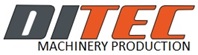 Россия, Самарская обл., г. Тольятти, ул. Северная, 3а.Тел: +7-902-158-05-09www.ditec.ruДобрый день!Благодарим за обращение в нашу фирму. В приложении представлено интересующее Вас технико-коммерческое предложение на следующее оборудование:Станок для упаковки изделий стретч-пленкой, мод. Tehpack 1000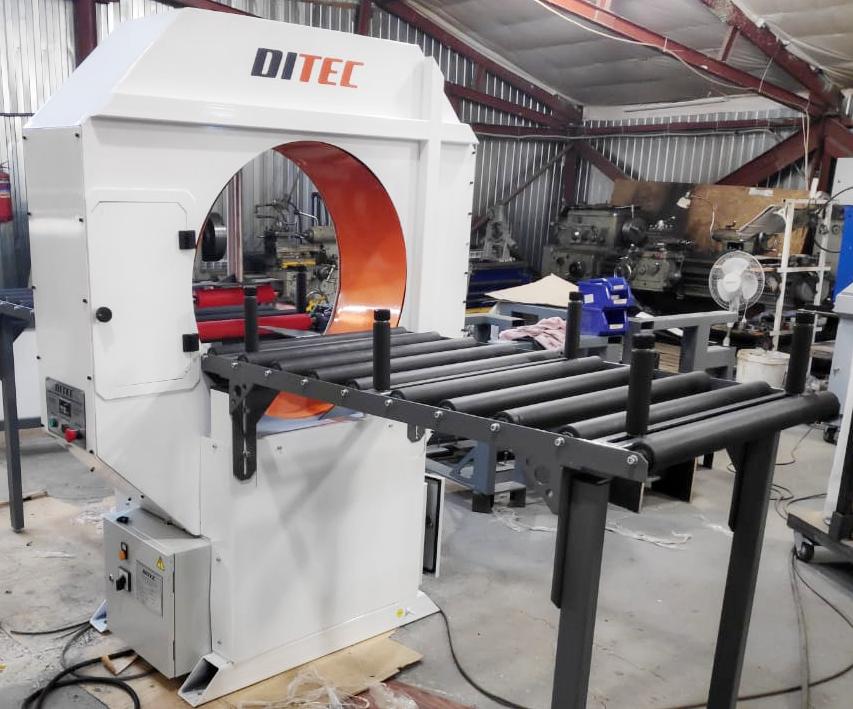 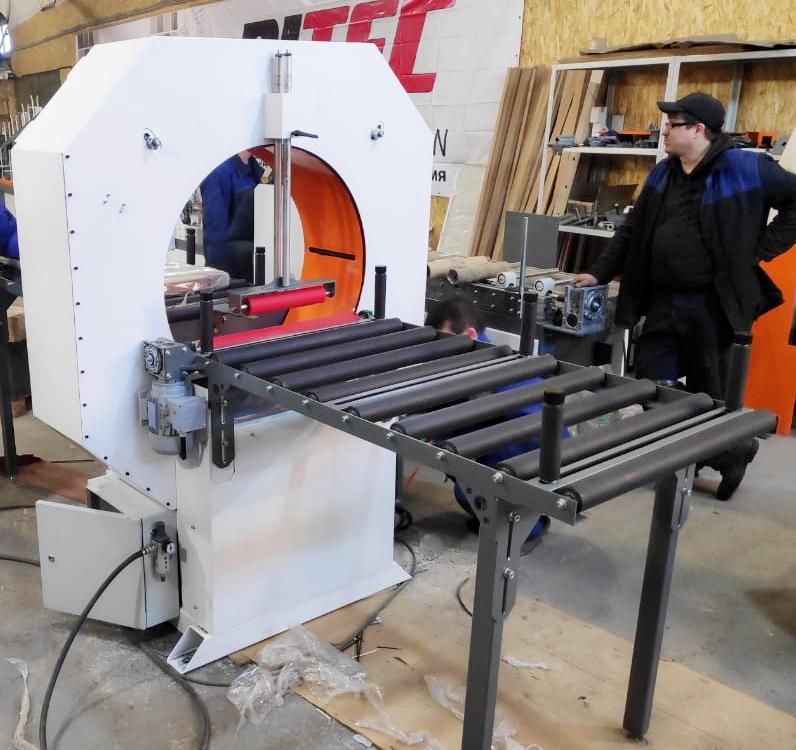 НАЗНАЧЕНИЕ: Предназначен для упаковки в стретч-пленку как габаритных изделий (элементы мебели, фасады, щиты, и т.д.), так и массивных нестандартных изделий произвольной формы с габаритами не превышающими размер входного окна. Такая упаковка имеет отличный товарный вид, обеспечивает длительный срок хранения. Работа на установке достаточно проста и не требует специальных знаний.Изделия, упакованные подобным образом, защищены от пыли, грязи, атмосферных осадков и механических повреждений при транспортировке и хранении, что позволяет улучшить их товарный вид и привлекательность.Процесс обмотки происходит за счет вращения одной каретки с пленкой (либо другим материалом) вокруг поступательно двигающегося в горизонтальной плоскости упаковываемого предмета.БАЗОВАЯ КОМПЛЕКТАЦИЯ:Приемный и отводящий рольганг;Регулируемое натяжение пленки;Одна каретка обмотки;Вертикальные ролики для центрирования по ширине;Регулировка скорости вращения кольца;Защищенная педаль;Технически характеристики:Стоимость:  720 000,00 руб.ДОПОЛНИТЕЛЬНАЯ КОМПЛЕКТАЦИЯ (ОПЦИИ):АвтопротяжкаНа принимающем рольганге устанавливается механический прижим и приводной ролик, для захвата заготовки и облегчения работы оператора.Стоимость - 50 000,00 руб.Намотка и подрезкаДанная опция позволяет управлять станком в автоматическом режиме и позволяет добиться качественной, быстрой и плотной намотки. Стоимость - 100 000,00 руб.Цена указана с учетом НДС-20%, с отгрузкой со склада г. Тольятти.Условия оплаты: 50% - предоплата, 50% - по факту изготовления оборудования.Срок изготовления: 5-6 недель.Гарантийный срок: 12 месяцев.Если необходима дополнительная информация, пожалуйста, свяжитесь с нами!С уважением к Вам и Вашему бизнесуГришин   АлександрМоб: +7-902-158-05-09 (Теле2)WhatsApp, ViberE-mail: alg@ditec.ruПолучатель:Отправитель:Гришин АлександрКуда:Дата:2021 г.Тел.:E- mail:Тел.:E- mail:+7-902-158-05-09alg@ditec.ruВнутренний диаметр шпули, мм76Ширина стретч-плёнки, мм250Диаметр окна каретки, мм1000Габариты станка, ДхШхВ3500х1600х2000Вес, кг700